«2020-2022 елларга Татарстан Республикасы Мамадыш муниципаль районында көндәшлекнеүстерүгә булышлык күрсәтү буенча чаралар планын («Юл картасын») раслау турында	Татарстан Республикасы Мамадыш муниципаль районында товарлар, эшләр һәм хезмәтләр базарында конкуренцияне үстерү өчен шартлар булдыру, шулай ук Россия Федерациясе Хөкүмәтенең «Россия Федерациясе субъектларында конкуренцияне үстерү стандартын раслау турында» 17.04.2009 елның 768-р номерлы күрсәтмәсе, Татарстан Республикасы Президентының «2019-2022 елларга Татарстан Республикасында Көндәшлекне үстерүгә ярдәм итү өчен товар базарлары исемлеген һәм Татарстан Республикасында Көндәшлекне үстерүгә ярдәм итү буенча чаралар планын («юл картасын») раслау турында " 2019 елның 31 августындагы 306 номерлы боерыгы нигезендә Татарстан Республикасы Мамадыш муниципаль районы Башкарма комитеты к а р а р  б и р ә:           1. Әлеге карарга теркәлеп килүче «2020-2022 елларга Татарстан Республикасы Мамадыш муниципаль районында көндәшлекне үстерүгә булышлык күрсәтү буенча чаралар планын («Юл картасын») расларга.         2.Татарстан Республикасы Мамадыш муниципаль районының «2018-2020 елларда Татарстан Республикасы Мамадыш муниципаль районында конкуренцияне үстерүгә булышлык күрсәтү буенча чаралар планын ( юл картасын) раслау турындагы» 156 нчы карарын гамәлдән чыккан дип танырга.         3. Татарстан Республикасы Мамадыш муниципаль районы башкарма комитетының матбугат һәм массакүләм чаралары белән хезмәттәшлек секторына әлеге карарны интернет мәгълүмати - коммуникацион челтәрендәге Татарстан Республикасының хокукый рәсми порталында һәм Мамадыш муниципаль районының рәсми сайтында урнаштырырга.       4. Әлеге карарның үтәлешен  контрольдә тотуны үз җаваплылыгымда калдырам.    Җитәкче                                                                                            И.М. ДәрҗемановИСПОЛНИТЕЛЬНЫЙ КОМИТЕТ МАМАДЫШСКОГО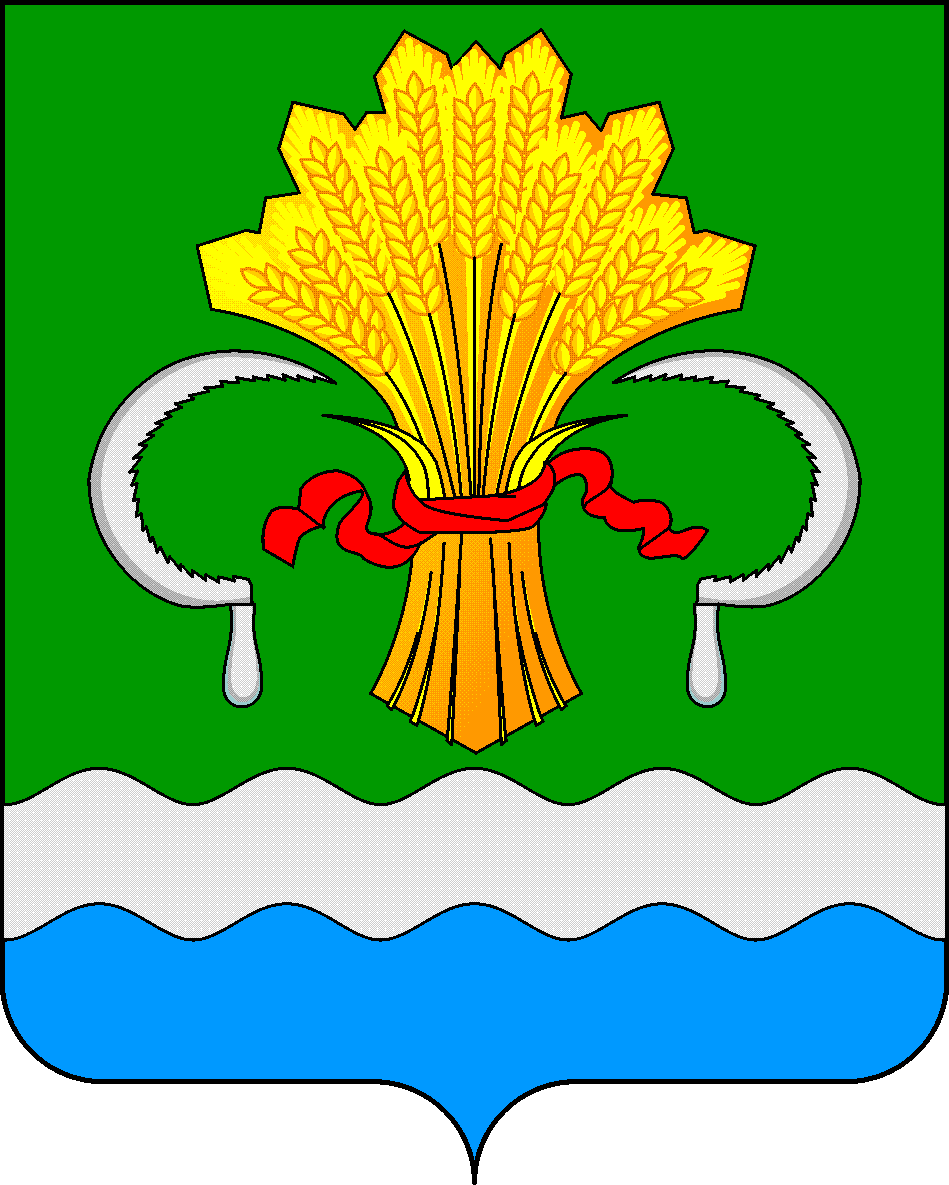 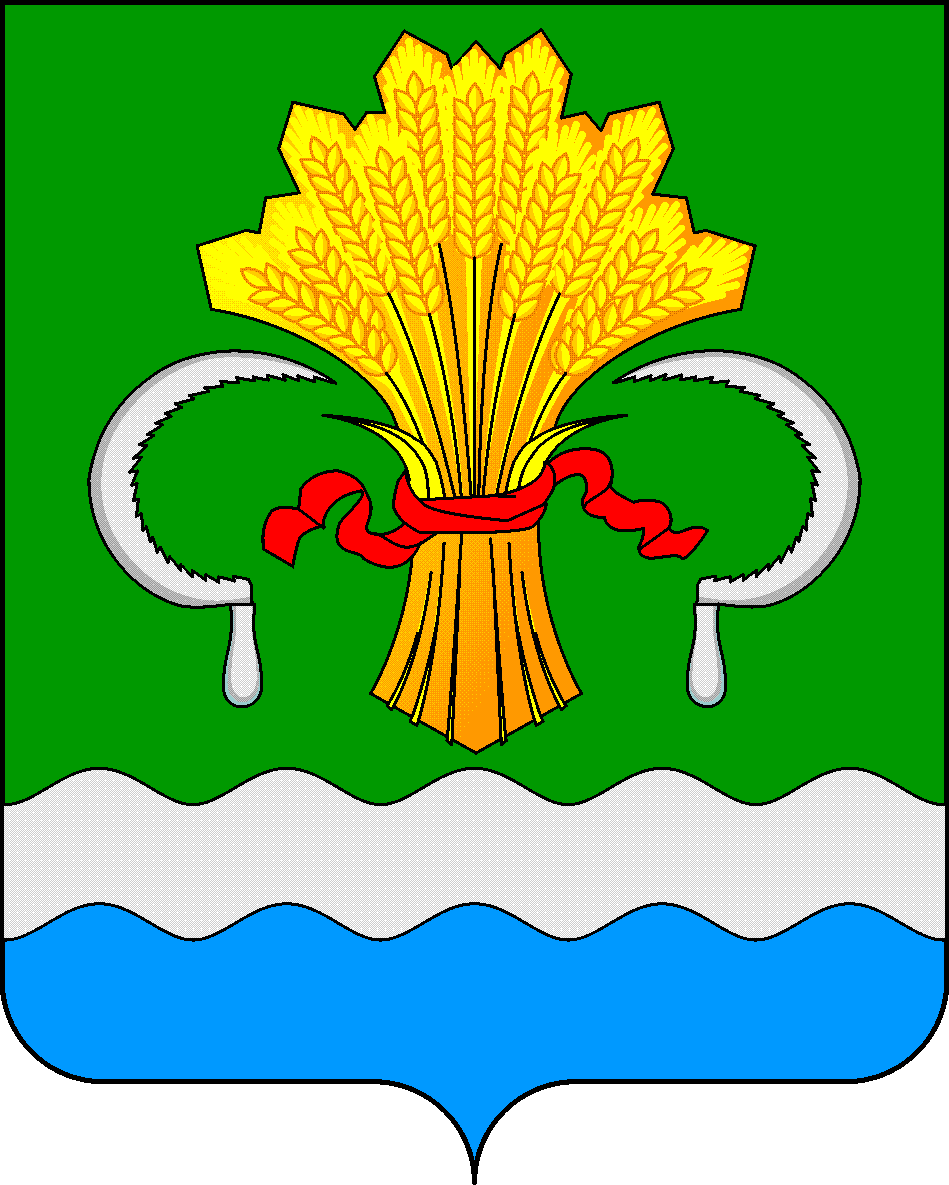  МУНИЦИПАЛЬНОГО РАЙОНА РЕСПУБЛИКИ ТАТАРСТАНул.М.Джалиля, д.23/33, г. Мамадыш, Республика Татарстан, 422190ТАТАРСТАН РЕСПУБЛИКАСЫНЫҢМАМАДЫШ МУНИЦИПАЛЬ РАЙОНЫНЫҢ БАШКАРМА КОМИТЕТЫМ.Җәлил ур, 23/33 й., Мамадыш ш., Татарстан Республикасы, 422190     Тел.: (85563) 3-15-00, 3-31-00, факс 3-22-21, e-mail: mamadysh.ikrayona@tatar.ru, www.mamadysh.tatarstan.ru     Тел.: (85563) 3-15-00, 3-31-00, факс 3-22-21, e-mail: mamadysh.ikrayona@tatar.ru, www.mamadysh.tatarstan.ru     Тел.: (85563) 3-15-00, 3-31-00, факс 3-22-21, e-mail: mamadysh.ikrayona@tatar.ru, www.mamadysh.tatarstan.ru    Постановление№ 202    Постановление№ 202                    Карарот «29»  05    2020 г.2020-2022 ЕЛЛАРГА ТАТАРСТАН РЕСПУБЛИКАСЫ МАМАДЫШ МУНИЦИПАЛЬ РАЙОНЫНДА КӨНДӘШЛЕКНЕ ҮСТЕРҮГӘ ЯРДӘМ ИТҮ БУЕНЧА ЧАРАЛАР ПЛАНЫ ("ЮЛ КАРТАСЫ")2020-2022 ЕЛЛАРГА ТАТАРСТАН РЕСПУБЛИКАСЫ МАМАДЫШ МУНИЦИПАЛЬ РАЙОНЫНДА КӨНДӘШЛЕКНЕ ҮСТЕРҮГӘ ЯРДӘМ ИТҮ БУЕНЧА ЧАРАЛАР ПЛАНЫ ("ЮЛ КАРТАСЫ")2020-2022 ЕЛЛАРГА ТАТАРСТАН РЕСПУБЛИКАСЫ МАМАДЫШ МУНИЦИПАЛЬ РАЙОНЫНДА КӨНДӘШЛЕКНЕ ҮСТЕРҮГӘ ЯРДӘМ ИТҮ БУЕНЧА ЧАРАЛАР ПЛАНЫ ("ЮЛ КАРТАСЫ")2020-2022 ЕЛЛАРГА ТАТАРСТАН РЕСПУБЛИКАСЫ МАМАДЫШ МУНИЦИПАЛЬ РАЙОНЫНДА КӨНДӘШЛЕКНЕ ҮСТЕРҮГӘ ЯРДӘМ ИТҮ БУЕНЧА ЧАРАЛАР ПЛАНЫ ("ЮЛ КАРТАСЫ")2020-2022 ЕЛЛАРГА ТАТАРСТАН РЕСПУБЛИКАСЫ МАМАДЫШ МУНИЦИПАЛЬ РАЙОНЫНДА КӨНДӘШЛЕКНЕ ҮСТЕРҮГӘ ЯРДӘМ ИТҮ БУЕНЧА ЧАРАЛАР ПЛАНЫ ("ЮЛ КАРТАСЫ")2020-2022 ЕЛЛАРГА ТАТАРСТАН РЕСПУБЛИКАСЫ МАМАДЫШ МУНИЦИПАЛЬ РАЙОНЫНДА КӨНДӘШЛЕКНЕ ҮСТЕРҮГӘ ЯРДӘМ ИТҮ БУЕНЧА ЧАРАЛАР ПЛАНЫ ("ЮЛ КАРТАСЫ")Бурычларны үтәү өчен чараның исемеҖаваплы башкаручылар һәм төп катнашучыларЧараны тормышка ашыру вакытыМаксатчан индикаторларИсәпләү методикасыБалаларга өстәмә белем бирү хезмәтләре базарыБалаларга өстәмә белем бирү хезмәтләре базарыБалаларга өстәмә белем бирү хезмәтләре базарыБалаларга өстәмә белем бирү хезмәтләре базарыБалаларга өстәмә белем бирү хезмәтләре базарыБалаларга өстәмә белем бирү хезмәтләре базары1Яшьләр һәм инновацион иҗатның белем бирү үзәкләрен ачуТР Мамадыш муниципаль районы Башкарма комитетының мәгариф бүлеге"2020 - 2022 елларЯшьләр һәм инновацион иҗат ачык белем бирү үзәкләре саны

2020 елда -1;
 2021 елда -0;
 2022 елда -0.Абсолют күрсәткеч. Исәпләү методикасы таләп ителми1Яшьләр һәм инновацион иҗатның белем бирү үзәкләрен ачуТР Мамадыш муниципаль районы Башкарма комитетының мәгариф бүлеге"2020 - 2022 елларЯшьләр һәм инновацион иҗат ачык белем бирү үзәкләре саны

2020 елда -1;
 2021 елда -0;
 2022 елда -0.Абсолют күрсәткеч. Исәпләү методикасы таләп ителми1Яшьләр һәм инновацион иҗатның белем бирү үзәкләрен ачуТР Мамадыш муниципаль районы Башкарма комитетының мәгариф бүлеге"2020 - 2022 елларЯшьләр һәм инновацион иҗат ачык белем бирү үзәкләре саны

2020 елда -1;
 2021 елда -0;
 2022 елда -0.Абсолют күрсәткеч. Исәпләү методикасы таләп ителми1Яшьләр һәм инновацион иҗатның белем бирү үзәкләрен ачуТР Мамадыш муниципаль районы Башкарма комитетының мәгариф бүлеге"2020 - 2022 елларЯшьләр һәм инновацион иҗат ачык белем бирү үзәкләре саны

2020 елда -1;
 2021 елда -0;
 2022 елда -0.Абсолют күрсәткеч. Исәпләү методикасы таләп ителми1Яшьләр һәм инновацион иҗатның белем бирү үзәкләрен ачуТР Мамадыш муниципаль районы Башкарма комитетының мәгариф бүлеге"2020 - 2022 елларЯшьләр һәм инновацион иҗат ачык белем бирү үзәкләре саны

2020 елда -1;
 2021 елда -0;
 2022 елда -0.Абсолют күрсәткеч. Исәпләү методикасы таләп ителмиВаклап сату базарыВаклап сату базарыВаклап сату базарыВаклап сату базарыВаклап сату базарыВаклап сату базары1Кечкенә һәм ерак авыл торак пунктларында яңа сәүдә объектларын ачуТатарстан Республикасы Мамадыш муниципаль районы Башкарма комитеты2020 - 2022 елларКечкенә һәм ерак авыл торак пунктларында ачылган яңа сәүдә объектлары саны, берәмлек: 2020 елда - 1;                                                                                                                         2021 елда - 1;
2022 елда - 1.Абсолют күрсәткеч. Исәпләү методикасы таләп ителми2Ваклап сату базарларында һәм ярминкәләрдә ваклап сату мөмкинлеген тәэмин итү , авыл хуҗалыгы товар җитештерүчеләре тарафыннан үз продукциясен ярминкәләрдә сатуны арттыру чараларын гамәлгә ашыру, шулай ук сатыла торган продукциягә бәяләрне билгеләү буенча гражданнарның ирекле теләк белдерүен тәэмин итүМамадыш муниципаль районы авыл хуҗалыгы һәм азык-төлек идарәсе( килешү буенча), Мамадыш муниципаль районы авыл хуҗалыгы берләшмәләре (килешү буенча))2020 - 2022 елларЯрминкәләр уздыру кысаларында авыл хуҗалыгы товарлары җитештерүчеләренең үз продукциясен сату күләменең узган ел белән чагыштырганда артуы, %в 2020 елда - 102;                                                                                                       2021 елда - 103;
в2022 елда - 105.V = A / B x 100%, монда:A – хисап елында авыл хуҗалыгы товар җитештерүчеләренең үз продукциясен сату күләме;B – хисап елына кадәр бер ел эчендә авыл хуҗалыгы товар җитештерүчеләренең үз продукциясен сату күләме.3Крестьян (фермер) хуҗалыклары, крестьян хуҗалыклары( шәхси ярдәмче хуҗалыклар) өчен семинарлар һәм башка чаралар үткәрү)Мамадыш районы авыл хуҗалыгы һәм азык-төлек идарәсе (килешү буенча)2020 - 2022 елларҮткәрелгән конференцияләр, түгәрәк өстәлләр, укыту семинарлары, берәмлекләр саны: 2020 елда - 7;                                                                                                       2021 елда - 9;
 2022 елда - 10. Абсолют күрсәткеч. Исәпләү методикасы таләп ителми4Авыл халкын азык-төлек белән тәэмин итү, күчмә сәүдә оештыруМамадыш муниципаль районы башкарма комитеты, авыл җирлекләре башлыклары2020 - 2022 елларАвтолавкаларның аз торак пунктларга чыгулары саны, берәмлек: 2020 елда - 528;
 2021 елда - 539;
 2022 елда - 550       Абсолют күрсәткеч. Исәпләү методикасы таләп ителми5Ярминкәләр үткәрү һәм ваклап сату базарларында һәм ярминкәләрдә ваклап сату мөмкинлеген тәэмин итүМамадыш районы авыл хуҗалыгы һәм азык-төлек идарәсе( килешү буенча), Мамадыш муниципаль районы Башкарма комитетыҮткәрелгән ярминкәләр саны, берәмлек:
2020 елда - 16;
2021 елда - 17;
 2022 елда -  18.Абсолют күрсәткеч. Исәпләү методикасы таләп ителмиТорак-коммуналь хуҗалык хезмәтләре базарыТорак-коммуналь хуҗалык хезмәтләре базарыТорак-коммуналь хуҗалык хезмәтләре базарыТорак-коммуналь хуҗалык хезмәтләре базарыТорак-коммуналь хуҗалык хезмәтләре базарыТорак-коммуналь хуҗалык хезмәтләре базары1Концессион килешүләр нигезендә хосусый операторларга салкын су белән тәэмин итү объектларын идарәгә тапшыруМамадыш муниципаль районы Башкарма комитеты2020-2022 елларКонцессион килешүләр нигезендә җылылык белән тәэмин итү объектлары саны,берәмлек:2020 елда - 0; 2021 елда - 1; 2022 елда - 1Абсолют күрсәткеч. Исәпләү методикасы таләп ителмиАвыл хуҗалыгының өстенлекле тармакларында конкуренцияне үстерүгә юнәлдерелгән чараларАвыл хуҗалыгының өстенлекле тармакларында конкуренцияне үстерүгә юнәлдерелгән чараларАвыл хуҗалыгының өстенлекле тармакларында конкуренцияне үстерүгә юнәлдерелгән чараларАвыл хуҗалыгының өстенлекле тармакларында конкуренцияне үстерүгә юнәлдерелгән чараларАвыл хуҗалыгының өстенлекле тармакларында конкуренцияне үстерүгә юнәлдерелгән чараларАвыл хуҗалыгының өстенлекле тармакларында конкуренцияне үстерүгә юнәлдерелгән чаралар1Ит, ит продуктлары һәм авыл хуҗалыгы кош-корты җитештерү буенча районның яңа комплексларын булдыру һәм модернизацияләүТатарстан Республикасы Мамадыш муниципаль районы башкарма комитеты, Татарстан Республикасы Мамадыш муниципаль районы авыл хуҗалыгы һәм азык-төлек идарәсе)2020 – 2022 елларИт, ит продуктлары һәм авыл хуҗалыгы кош-корты җитештерү буенча районның яңа комплексларын төзү һәм модернизацияләү, берәмлек:2020 елда – 2; 2021 елда – 1; 2022 елда – 1.Абсолют күрсәткеч. Исәпләү методикасы таләп ителми2Ит, ит продуктлары һәм авыл хуҗалыгы кош-корты җитештерүне оештыру өлкәсендә эшмәкәрлекнең кече рәвешләрен үстерү.Татарстан Республикасы Мамадыш муниципаль районы башкарма комитеты, Татарстан Республикасы Мамадыш муниципаль районы авыл хуҗалыгы һәм азык-төлек идарәсе (килешү буенча)2020 – 2022 елларУзган елга кече һәм урта эшкуарлык субъектлары тарафыннан ит, ит продуктлары һәм авыл хуҗалыгы кош-корты җитештерү үсеше, %:2020 елда – 103;2021 елда - 104;2022 елда - 105.V = A / B x 100%, где:A – хисап елында кече һәм урта эшкуарлык субъектлары тарафыннан ит, ит продуктлары һәм авыл хуҗалыгы кош-корты җитештерү күләме;B – Хисап елы алдыннан Кече һәм урта эшкуарлык субъектлары тарафыннан ит, ит продуктлары һәм авыл хуҗалыгы кош-корты җитештерү күләме.Конкуренцияне үстерүгә ярдәм итү буенча системалы чараларКонкуренцияне үстерүгә ярдәм итү буенча системалы чараларКонкуренцияне үстерүгә ярдәм итү буенча системалы чараларКонкуренцияне үстерүгә ярдәм итү буенча системалы чараларКонкуренцияне үстерүгә ярдәм итү буенча системалы чараларКонкуренцияне үстерүгә ярдәм итү буенча системалы чаралар1кече эшмәкәрлек субъектлары (СМП) яки социаль юнәлешле коммерциячел булмаган оешмадан СОНКО сатып алулар өлешеТатарстан Республикасы Мамадыш муниципаль районы башкарма комитеты2020 - 2022 еллар2020 елда - 30%;                                                                                                                         2021 елда - 30%;
 2022 елда - 30%.V = A / B x 100%, монда:A – катнашучылар арасында СМП яки СОНКО гына булган муниципаль сатып алулар саны, берәмлекләр;B – муниципаль сатып алуларның гомуми саны, берәмлекләр.2Кече һәм урта эшкуарлык субъектлары өчен "Биржа мәйданчыгы" электрон сәүдә мәйданчыкларында эшләү мәсьәләләре буенча укыту семинарлары уздыруТатарстан Республикасы Мамадыш муниципаль районы башкарма комитетыСеминарлар уздыру  2020 елда-1; 2021 елда -1;2022 елда -1.Абсолют күрсәткеч. Исәпләү методикасы таләп ителмиМөлкәт ярдәмеМөлкәт ярдәмеМөлкәт ярдәмеМөлкәт ярдәмеМөлкәт ярдәмеМөлкәт ярдәме1Муниципаль милекне, муниципаль милектәге җир кишәрлекләрен арендага бирү буенча сатулар үткәрү турында мәгълүматны "Интернет" мәгълүмат-телекоммуникация челтәрендәге районның рәсми сайтында урнаштыру өчен урнаштыруТатарстан Республикасы Мамадыш муниципаль районы Мөлкәт һәм җир мөнәсәбәтләре палатасы2020 - 2022 елларМәгълүмат урнаштыру2020 елда -әйе;2021 елда-әйе;2022 елда-әйе.Абсолют күрсәткеч. Исәпләү методикасы таләп ителми2Размещение перечня объектов государственного имущества, свободных от прав третьих лиц и предназначенных для предоставления на праве владения и (или) пользования на долгосрочной основе субъектам малого и среднего предпринимательства Мамадышского муниципального района, на официальном сайте районаТатарстан Республикасы Мамадыш муниципаль районы Мөлкәт һәм җир мөнәсәбәтләре палатасы2020 - 2022 елларМәгълүмат урнаштыру2020 елда -әйе;2021 елда-әйе;2022 елда-әйе.Абсолют күрсәткеч. Исәпләү методикасы таләп ителмиҖир өсте транспортында пассажирлар ташу буенча хезмәтләр базарыҖир өсте транспортында пассажирлар ташу буенча хезмәтләр базарыҖир өсте транспортында пассажирлар ташу буенча хезмәтләр базарыҖир өсте транспортында пассажирлар ташу буенча хезмәтләр базарыҖир өсте транспортында пассажирлар ташу буенча хезмәтләр базарыҖир өсте транспортында пассажирлар ташу буенча хезмәтләр базары1Җайга салынулы тарифлар буенча (шәһәр һәм шәһәр яны элемтәсендә) даими муниципаль маршрутларда гражданнарның аерым категорияләре өчен җәмәгать транспорты хезмәтләреннән бертигез файдалануны тәэмин итү)Татарстан Республикасы Мамадыш муниципаль районы башкарма комитеты2020 - 2022 елларҖайга салынулы тарифлар (шәһәр һәм шәһәр яны элемтәсендә) буенча гражданнарның аерым категорияләре өчен җәмәгать транспорты хезмәтләреннән бертигез файдалануны тәэмин итүче транспорт предприятиеләре өлеше, җайга салынулы тарифлар буенча Даими муниципаль маршрутларда (шәһәр һәм шәһәр яны элемтәсендә) пассажирлар йөртүне гамәлгә ашыручы Татарстан Республикасы транспорт предприятиеләренең гомуми саныннан (шәһәр һәм шәһәр яны элемтәсендә)),%:2020 елда - 100%;                                                                                                                         2021 елда - 100%; 2022 елда - 100%.V = A / B x 100%, A - җайга салынулы тарифлар (шәһәр һәм шәһәр яны элемтәсендә) буенча Даими муниципаль маршрутларда гражданнарның ташламалы категорияләре өчен җәмәгать транспорты хезмәтләреннән бертигез файдалануны тәэмин итүче транспорт предприятиеләре саны, берәмлек;B - җайга салынулы тарифлар (шәһәр һәм шәһәр яны элемтәсендә) буенча Даими муниципаль маршрутларда пассажирлар йөртүне гамәлгә ашыручы Татарстан Республикасы транспорт предприятиеләренең гомуми саны, берәмлекКонкуренцияне үстерүгә ярдәм итү буенча системалы чараларКонкуренцияне үстерүгә ярдәм итү буенча системалы чараларКонкуренцияне үстерүгә ярдәм итү буенча системалы чараларКонкуренцияне үстерүгә ярдәм итү буенча системалы чараларКонкуренцияне үстерүгә ярдәм итү буенча системалы чараларКонкуренцияне үстерүгә ярдәм итү буенча системалы чаралар1Конкуренцияне һәм Монополиягә каршы законнарны үстерү мәсьәләләре буенча Татарстан Республикасы дәүләт граждан хезмәткәрләренең, Татарстан Республикасында муниципаль хезмәткәрләрнең квалификациясен күтәрү программаларын гамәлгә ашыру ("дәүләт һәм муниципаль сатып алулар", "дәүләт һәм муниципаль сатып алулар өлкәсендә идарә" һ. б.)Татарстан Республикасы Мамадыш муниципаль районы башкарма комитеты2020 - 2022 еллар2020 елда - 100%;                                                                                                                         2021 елда - 100%;
 2022 елда - 100%.V = A / B x 100%, монда:
A - конкуренцияне һәм Монополиягә каршы законнарны үстерү өлкәсендә белем бирүче белгечләр саны ("Дәүләт һәм муниципаль сатып алулар""," Дәүләт һәм муниципаль сатып алулар өлкәсендә идарә итү (һ. б.), кеше;
B - конкуренция һәм Монополиягә каршы законнарны үстерү программалары буенча ("дәүләт һәм муниципаль сатып алулар", "дәүләт һәм муниципаль сатып алулар өлкәсендә идарә" һ. б.) тыңлаучыларның гомуми саны, кеше2Реклама конструкцияләрен урнаштыру өлкәсендә көндәшлекне үстерүРеклама конструкцияләрен урнаштыру өлкәсендә көндәшлекне үстерү2020-2022 годыРеклама конструкциясен урнаштыруга һәм эксплуатацияләүгә шартнамә төзү срогын билгеләү 5 елдан да артык түгел2020 елда - 100%;                                                                                                                         2021 елда - 100%; 2022 елда - 100%.V = A / B x 100%,А – төзү срогы белән реклама конструкциясен урнаштыру һәм эксплуатацияләүгә килешүләр саны 5 елдан да артмый, берәмлек;В – реклама конструкциясен урнаштыру һәм эксплуатацияләүгә килешүләрнең гомуми саны, берәмлек2Реклама конструкцияләрен урнаштыру өлкәсендә көндәшлекне үстерүРеклама конструкцияләрен урнаштыру өлкәсендә көндәшлекне үстерү2020-2022 годыЛотларны берләштерүне булдырмау (1 лот-1 реклама конструкциясе)                                                    2020 елда - 100%;                                                                                                                         2021 елда - 100%; 2022 елда - 100%.Абсолют күрсәткеч. Исәпләү методикасы таләп ителми